Консультация для родителейПравовое воспитание в семьеКияева Т.Н. Русяева И.С.          Современная семья несет наибольшую ответственность за воспитание ребенка. 
Именно она должна выполнять главную задачу - обеспечивать материальные и педагогические условия для духовного, нравственного, интеллектуального и физического развития юного поколения. 
              Конституционной обязанностью родителей является содержание своих детей до совершеннолетия. 
             Законом «Об образовании» на родителей возложена ответственность за физическое здоровье и психическое состояние детей, создание условий для развития их природных способностей.  От семьи начинается путь ребенка к познанию мира, своего становления как личности, путь к школьному обучению. 
Жизненной дорогой ребенка ведут два ума, два опыта: семья и учебное заведение. Ребенок будет уважать права других людей, если его права будут уважаться, если он сам будет составлять правила поведения и нести за них ответственность. 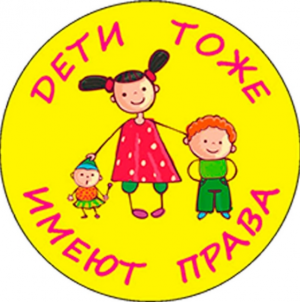 Когда нарушаются права ребенка? 

∙ Когда нет безопасности для его жизни и здоровья . 
∙ Когда его потребности игнорируются. 
∙ Когда по отношению к ребенку наблюдаются случаи насилия или унижения. 
∙ Когда нарушается неприкосновенность ребенка. 
∙ Когда ребенка изолируют. 
∙ Когда ребенка запугивают. 
∙ Когда он не имеет права голоса в процессе принятия важного для семьи                    решения. 
∙ Когда он не может свободно выражать свои мысли и чувства. 
∙ Когда его личные вещи не являются неприкосновенными. 
∙ Когда его используют в конфликтных ситуациях с родственниками. 
∙ Когда ребенок становится свидетелем унижения достоинства других людей. 

Как реагирует ребенок на нарушение своих прав? 

∙ Ему становится трудно общаться со сверстниками и взрослыми (он грубит, паясничает, бьется, замыкается в себе и т.д.) 
∙ Его беспокоит личная безопасность и любовь к нему. 
∙ Он часто бывает в плохом настроении. 
∙ Может сбежать из дома. 
∙ Может принимать наркотики или алкоголь. 
∙ Может делать попытки суицид (покушения на свою жизнь).Что родители могут сделать для своего ребенка? 

∙ Понять, что ребенок - это отдельная личность, которая имеет свои собственные чувства, желания, мысли, потребности, которые нужно уважать. 
∙ Научить его говорить "Нет", научить защищаться, уметь вести себя безопасно. 
∙ Немедленно прекратить физическую и словесную агрессию по отношению к нему и к другим людям. 
∙ Найти время для искреннего разговора с ребенком каждый день. Делиться с ребенком своими чувствами и мыслями.
∙ Привлекать его к обсуждению тех семейных проблем, которые могут быть для него доступными. 
∙ Привлекать ребенка для создания семейных правил. 
Дети в обществе наиболее уязвимы. 
Дети, права которых нарушаются, часто становятся социально и психологически дезадаптированными. 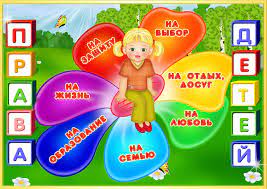 Памятка для родителей
1. Никогда не занимайтесь «воспитательной работой» в плохом настроении. 
2. Четко определите, что вы хотите от ребенка (и объясните это ему), а также узнайте, что он думает по этому поводу.
3. Предоставьте ребенку самостоятельность, не контролируйте каждый его шаг. 
4. Не подсказывайте готового решения, а показывайте возможные пути к нему и рассматривайте с ребенком его правильные и неправильные, целесообразные и нецелесообразные шаги к цели. 
5. Не пропустите момента, когда достигнуты первые успехи. Отметьте их. 
6. Укажите ребенку на допущенную ошибку, чтобы он осмыслил ее. 
7. Оценивайте поступок, а не личность. Помните: сущность человека и его отдельные поступки - не одно и то же. 
8. Дайте ребенку почувствовать (улыбнитесь, прикоснитесь), что сочувствуете ему, верите в него, несмотря на ошибку. 
9. Воспитание - это преемственность действий. 10. Воспитатель должен быть твердым, но добрым. 
Родители должны знать 
1. С кем дружит ваш ребенок. 
2. Где проводит свободное время. 
3. Не пропускает ли занятий в школе. 
4. В каком виде или состоянии возвращается домой. 

Не позволяйте детям 

1. Уходить из дома на длительное время. 
2. Ночевать с малознакомым для вас человеком. 
3. Оставаться надолго дома без присмотра взрослых, родственников на длительное время вашего отпуска. 
4. Находиться поздно вечером и ночью на улице, где они могут стать жертвой насильственных действий взрослых. 
5. Носить чужую одежду. 
6. Хранить чужие вещи. 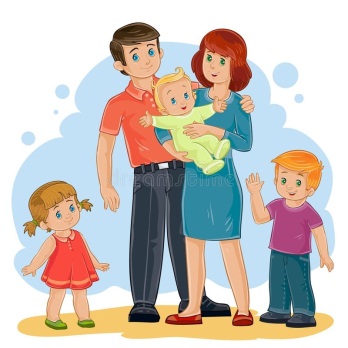 